МБДОУ «Детский сад №3 «Солнышко»Конспект непосредственно образовательной деятельности по познавательно-исследовательской и конструктивной деятельности для детей II младшей группы«В гости к зайке»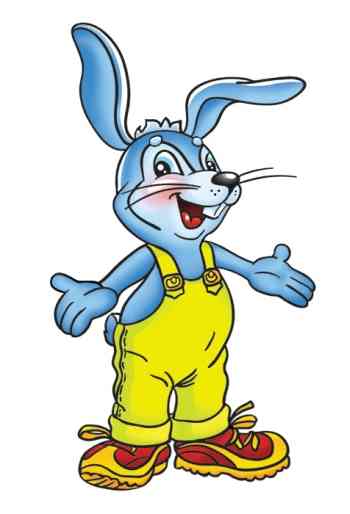 Подготовила: воспитательДашкова С.Н.с.Моргауши, 2013г.Программное содержание: Формировать умение находить в окружающей обстановке один и много одинаковых предметов; сравнивать предметы по длине, обозначать результат сравнения словами: длинный – короткий; правильно определять количественное соотношение двух групп предметов, обозначать результат сравнения словами: «больше», «меньше», «столько же»; различать круг, квадрат, треугольник. Развивать мышление, мелкую моторику рук, внимание.  Воспитывать заботливое отношение к лесным жителям.Материал: вырезанные из бумаги цветы и бабочки разного цвета; две дорожки (длинная и короткая); игрушка заяц и лиса; вырезанные из картона зайчата с штанишками с дырочками в форме геометрических фигур, набор строительного материала: кирпичики разного цвета на каждого ребенка. Методические приемы:Сюрпризный момент – в гости к зайке;Д/игра «Найди бабочке такой же цветок»;Д/игра «Поставь заплатку»;Игровая ситуация «Забор для зайца»Интеграция образовательных областей:ПознаниеКоммуникацияФизическая культураСоциализация    Ход непосредственно образовательной деятельностиДети входят в группу и здороваются с гостями.Воспитатель: Ребята, вы любите ходить в гости. (ответы детей)Воспитатель: Сейчас мы отправимся с вами в гости, угадайте кому: Длинные ушки, Быстрые лапки. Серый, но не мышка Кто это? …/Ответы детей/Воспитатель: Правильно, зайчик. Наш зайка живет далеко и идти нам к нему долго. Мы сначала пойдём по длинной дороге. Покажите длинную дорожку, какого она цвета (ответы детей).-А теперь вставайте за мной и пойдем по длинной дорожке.- Мы с вами пришли на поляну. Воспитатель: - Что растет на поляне? (Цветы). Сколько цветов на поляне. (ответы детей). Какого цвета?(ответы детей). На поляну прилетели бабочки (Раздаю детям бабочки такого же цвета)- Сколько у вас бабочек? (ответы детей).  А сколько цветочков на поляне? (ответы детей).  Давайте найдем каждой бабочке цветок такого же цвета.Игра «Найди бабочке такой же цветок».Воспитатель: Чего больше цветов или бабочек? (ответы детей).  Правильно, ребята цветов больше, а бабочек меньше. Цветочку плохо без бабочки, нужно помочь.  А что нужно сделать, чтобы цветов и бабочек стало поровну? (ответы детей).  Сколько бабочек не хватает, чтобы было поровну? (ответы детей).  А какой бабочки не хватает? (ответы детей).  Воспитатель: Бабочка услышала, что для одного цветка не хватило бабочки, и прилетела к нам. Ваня посади бабочку на цветочек. А сейчас, что мы можем сказать о количестве цветов и бабочек? (ответы детей).  Воспитатель: Правильно, их поровну, цветочков столько же сколько бабочек.Воспитатель: А дальше мы пойдём по короткой дороге. Покажите короткую дорожку, какого она цвета? (ответы детей). А теперь вставайте за мной и пойдем по короткой дорожке.- Ой, ребята, посмотрите, под кустом кто-то прячется. Да это наш зайка. Здравствуй, зайчик!Зайчик: Здравствуйте, ребята! Как хорошо что вы пришли ко мне в гости. Помогите мне, пожалуйста, мои зайчата гуляли в лесу и порвали свои новые штанишки. Поставьте, пожалуйста, на них заплатки.Воспитатель: Ребята, поможем зайцу поставить заплатки на штанишки? (ответы детей).  -Выбирите зайчика, которому будете помогать и найдите заплатку по цвету такую же, как штанишки и по форме такую же, как дырка на штанах. Игра «Поставь заплатку».Воспитатель: Зайчик наш вас благодарит, и спасибо говорит.- Ребята, пока мы ставили заплатки я заметила, что за нашим зайцем наблюдает хитрая лиса. Посмотрите она прячется за кустом (показ игрушки лисы), она может напугать нашего зайца. Давайте огородим зайчика, построим забор. А из чего можно построить забор? (ответы детей).- Правильно, для этого нам необходим строительный материал. Посмотрите, что лежит на поляне, как называются эти предметы? (показ кирпичиков, ответы детей). А вот из этих кирпичиков мы с вами построим прочный, крепкий заборчик с калиткой. Кирпичики нужно класть на узкую длинную сторону, тесно друг к другу, чтобы хитрая лиса не пробралась к зайцу. Чтобы заборчик был красивым постройте его из кирпичиков разного цвета. (Дети строят заборчик вокруг зайца).Игровая ситуация «Забор для зайца»Воспитатель: Нам пора возвращаться в детский сад. По какой дорожке мы сначало пойдем? (ответы детей). Вот мы и в детском саду. Вам понравилось в гостях у зайца? (ответы детей).